¿Quién es el cura catalán nombrado por el Papa?A las 7:41 AM, por Tomás de la Torre Lendínez
Categorías : GeneralAyer el Papa nombró dos consultores del Pontificio Consejo para la Nueva Evangelización. El primero es José Luis Del Palacio es fundador de la Facultad de Teología ‘Redemptoris Mater’ en Perú y profesor de Derecho Canónico en ése país. El segundo es Don Xavier Morlans i Molina, profesor de Teología Fundamental en la Facultad de Teología de Cataluña, en Barcelona.

¿Quién es este sacerdote catalán?Nació en Barcelona en el año 1949. Es profesor de Teología Fundamental en la Facultad de Teología en la ciudad condal. Ha escrito y publicados varios libros.Uno de ellos es La experiencia de Dios en la acción social, editado por la Facultad de Teología, 172 páginas. El libro es una hipótesis para una interpretación teológica inspirada en los primeros escritos de Maurice Blondel.Otra obra es ésta: TANT DE BO QUE AVUI SENTISSIU LA SEVA VEU!, editado por el Centre de Pastoral Litúrgica, 36 páginas, año 2007.Un libro más: EL PRIMER ANUNCIO: EL ESLABON PERDIDO, publicado en PPC en el año 2009.He encontrado un vídeo donde la entrevista está en catalán. Se entiende muy bien, pues habla lentamente. La duración es de 8 minutos.Supongo que con estos datos tengamos una cercanía a la persona de este profesor catalán. A mí, apartando algunos aspectos externos, me parece un acierto del Papa en este nombramiento. Sus frutos ya los veremos, si Dios quiere.

Tomás de la Torre Lendínez- Xavier Morlans i Molina, iniciador de "Tornar a Creure" (Volver a Creer)
Mosén Morlans es profesor de Teología Fundamental en la Facultad de Teología de Barcelona y desde hace años desarrolla las sesiones "Tornar a Creure", dirigidas a gente que se alejó de la fe y de la Iglesia. El centro de su propuesta es el kerygma (el anuncio de Cristo Salvador), y más aún, presentar a Cristo como respuesta a las preguntas e inquietudes (para eso antes ha de conseguir que los alejados reconozcan tener preguntas e inquietudes: trabajo pre-kerygma). Formado entre los jóvenes más bien "progres" de la Jobac, ha intentado a menudo una especie de "estilo carismático poco carismático", poco emocional, con algunos gestos externos, como alzar las manos o dar palmadas, las canciones con guitarra... pero que no cuajan. Los carismáticos catalanes encuentran a Morlans aburrido ("soso, sin unción", dicen; no usan sus canciones) y Morlans hace muchos años que no trabaja entre ellos. 

Razonablemente ortodoxo en doctrina, últimamente el obispado de Sant Feliu le ha encomendado un proceso de varios meses de formación de agentes evangelizadores. Como se ve, aunque sus intuiciones sobre acogida, evangelización amable y kerygma son adecuadas y su ansia evangelizadora es innegable, es una figura mucho menos relevante y fecunda que las 17 que hemos tratado antes. "Tornar a Creure" se ha aplicado en muy pocas parroquias. Morlans está en el Consejo porque el cardenal Sistach insistió en Roma una y otra vez (aprovechando que el Tíber pasa por la Sagrada Familia) hasta conseguir colocar un cura barcelonés. Y quizá, también, porque Barcelona es de lo más descristianizado de Occidente y alguien ha de representarla.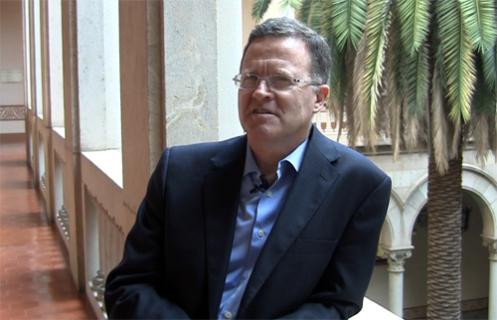 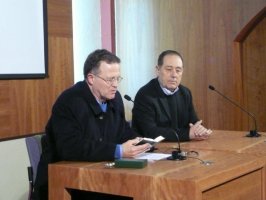 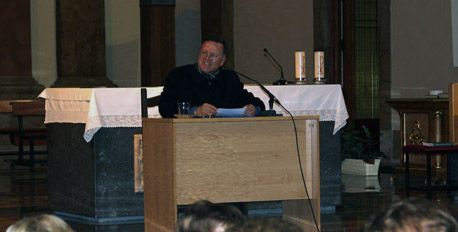 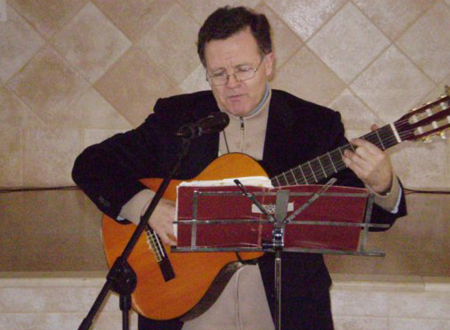 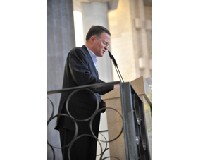 